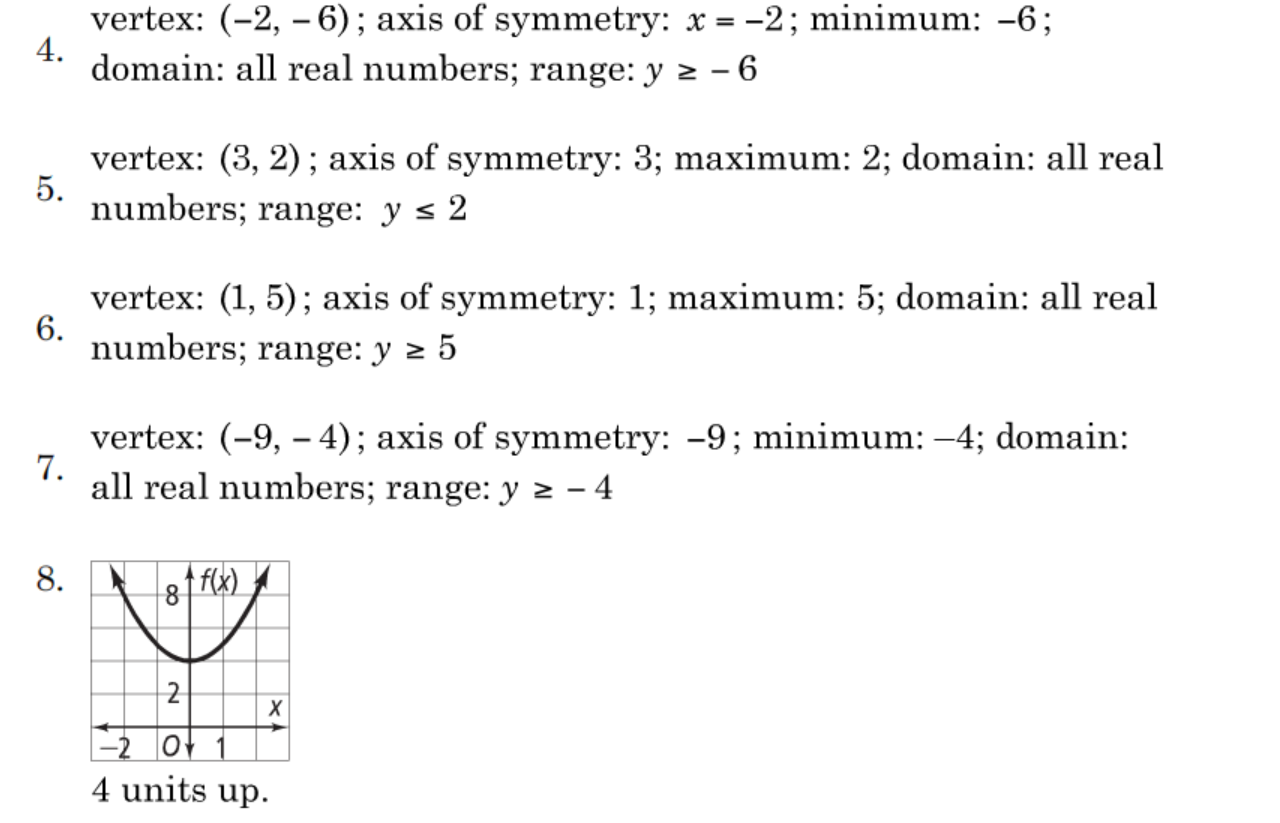 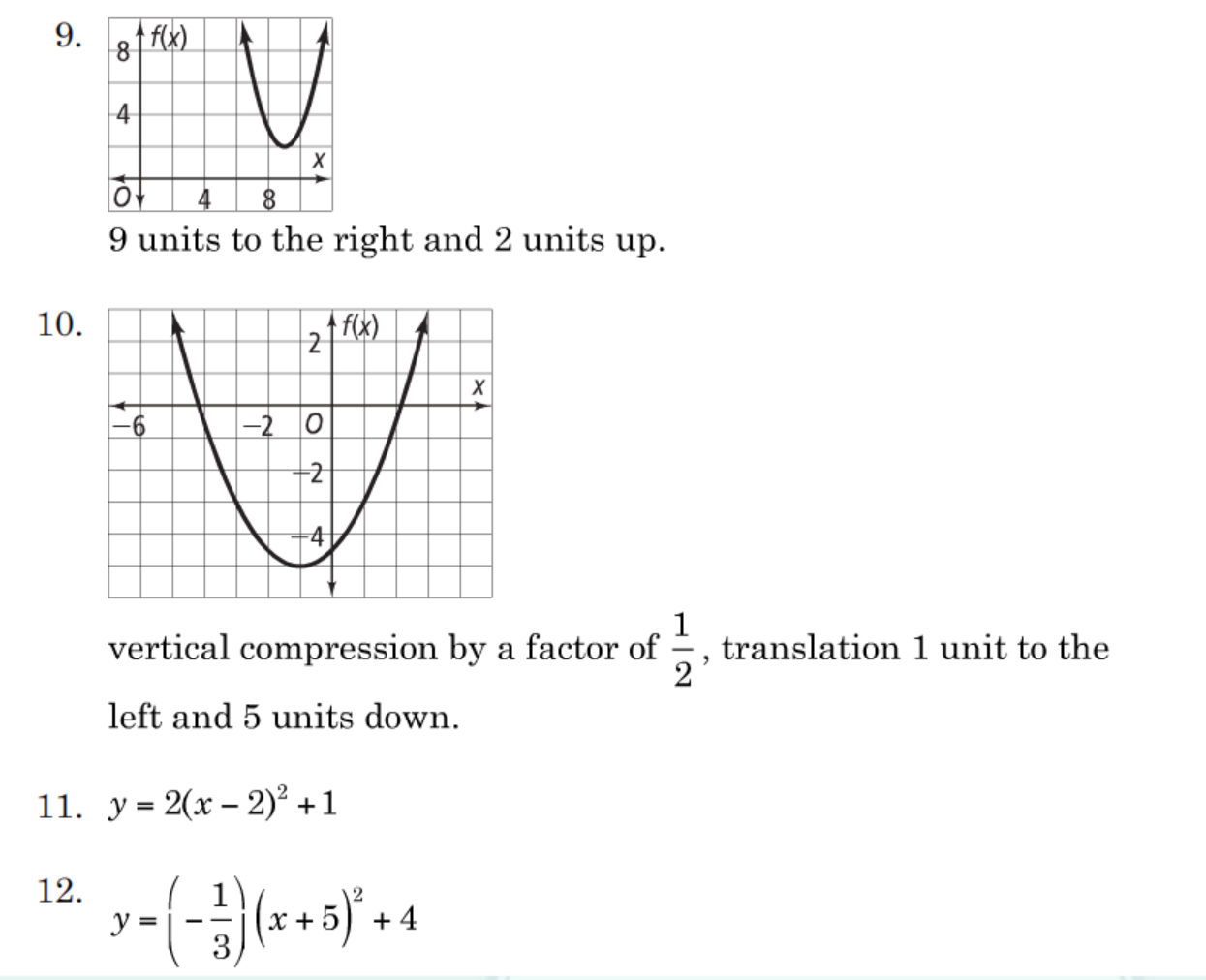 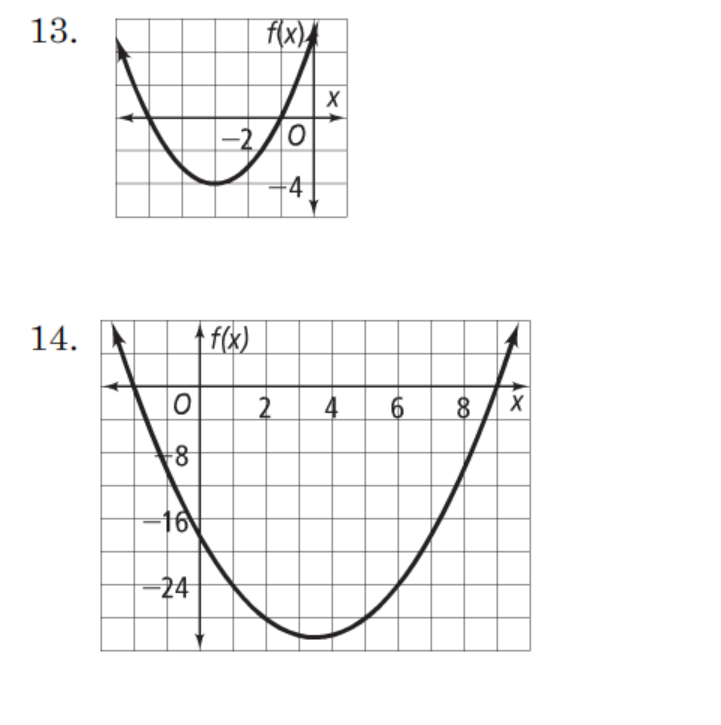 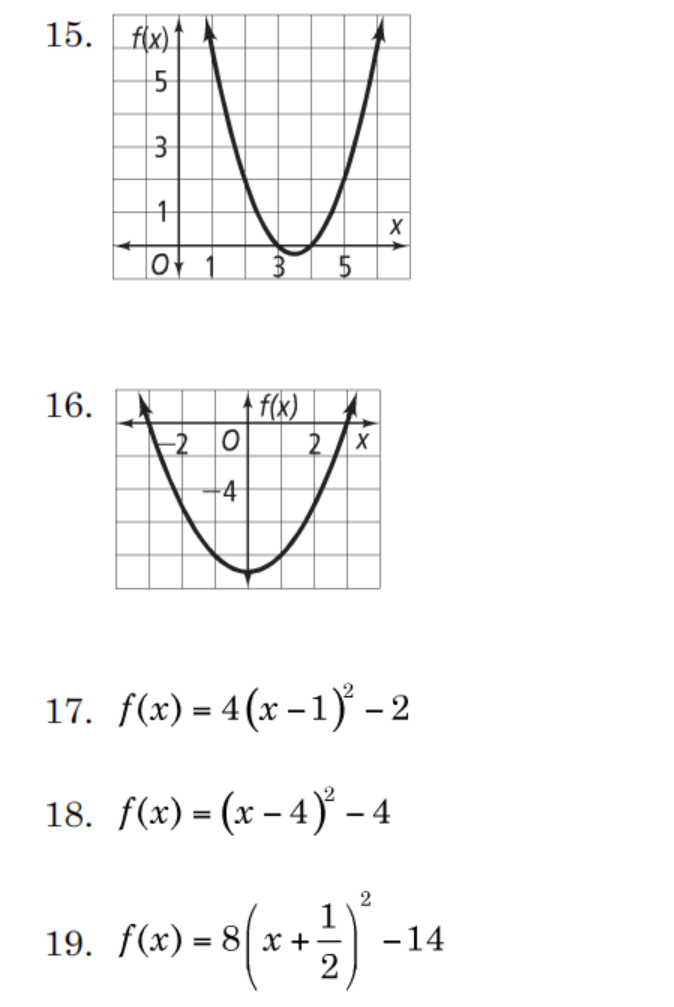 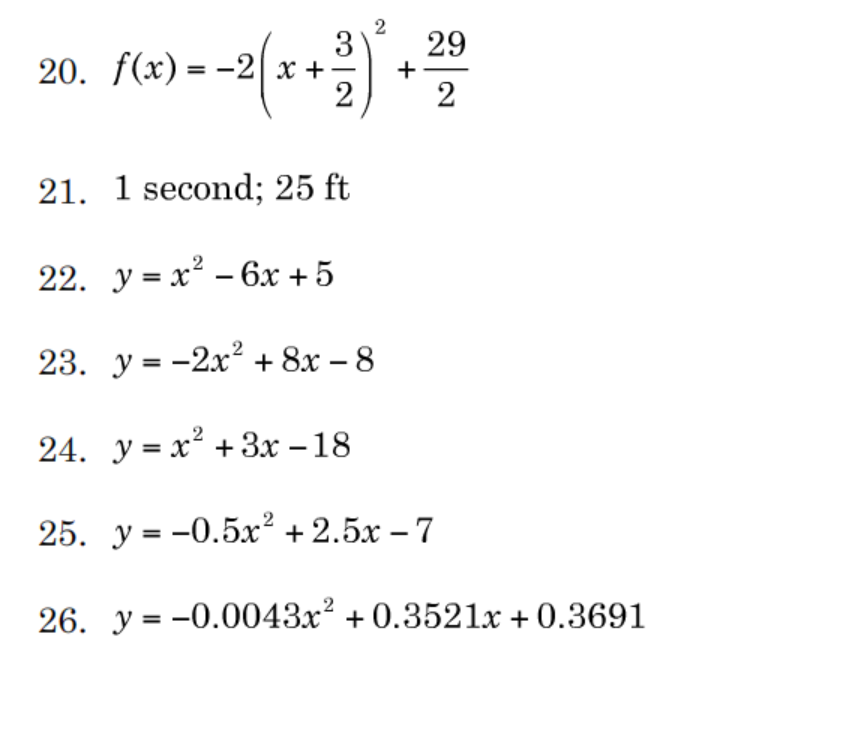 Page 273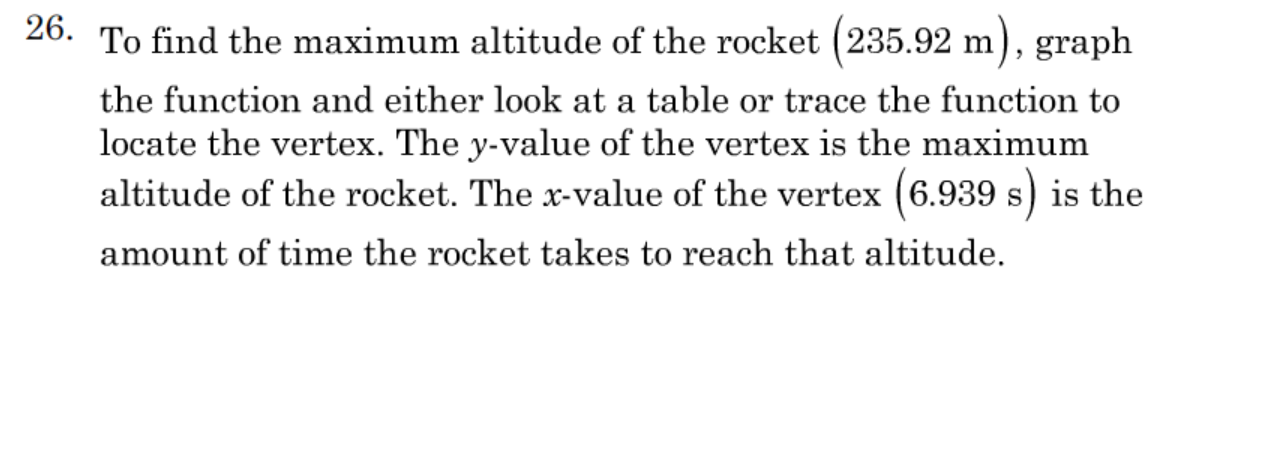 